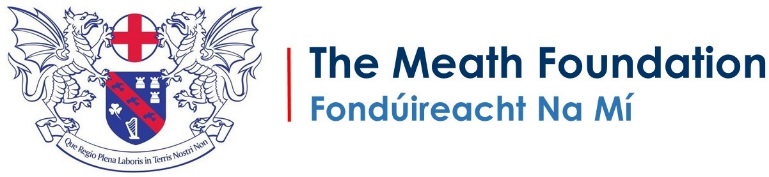 The Meath Foundation Research FellowshipThe Meath Foundation Research Fellowship Program will fund innovative, ground-breaking projects that have the potential to advance knowledge or open a new approach to research. You may submit only one application per round.The amount of the award will depend on the nature of the work proposed but the maximum total value of a fellowship cannot exceed €75,000 There are four stages for assessing the proposalsStage 1Following receipt of the application it will be reviewed to ensure completeness, and that the eligibility requirements are metStage 2Following successful passage through stage 1, the application will be sent to external Assessors for review using the attached criteria for assessmentStage 3The Assessors will present their report to the Research Committee Stage 4 The Research Committee will recommend the successful applicant(s) to the Board of The Foundation for approval. The formal announcement of award(s) will be made at The Meath Foundations Research Symposium held on the last Friday of November each year.The Meath Foundation does not provide feedback to unsuccessful applicants and all decisions of the Board of The Meath Foundation on the awarding of Fellowships are final. Meath Foundation Fellowship – Eligibility, Criteria and procedure1	The Meath Foundation Fellowship is a non-taught programme of independent research under an established supervisor that may lead or contribute to a higher degree.2	Applicants or their Supervisor must be employed in a defined capacity by the Hospital or hold a contract with another institution e.g. Trinity College, Dublin with an agreed contractual arrangement to work in the Hospital for the duration of the project. Laboratory based research work should preferably be carried out in the Meath Foundation Research Laboratory at Tallaght University Hospital. We recognise however that this may not always be possible and consideration will be given to candidates whose work is located elsewhere. Applications are open to third level college graduates with a primary degree, medical or non- medical. The proposed research programme must be supervised by an established investigator who should be based on the Tallaght University Hospital Campus, Trinity College or another agreed recognised higher educational institution.Funding will cover 12 month’s salary, or can be paid pro rata over a 2 – 3 year period, appropriate to the grade of applicant up to the level of Specialist Registrar or equivalent grade in respect of other disciplines.  In addition, it will cover university fees of up to €7,000. Successful applicants will be paid by Tallaght University Hospital for the duration of the Fellowship. Contractual commitment to work in Tallaght University Hospital may be a condition of the award depending on the applicant. The successful Meath Foundation Fellow will provide a timely annual report (depending on duration of the project) and a final written report.  These will be signed by the supervisor. The researcher may be requested to present a report at the Meath Foundation Annual Research Symposium. Holders who do not comply with this requirement will be deemed ineligible for further funding and such failure maybe brought to the attention of other grant giving bodies. Failure to provide a project report will mean that the Fellow will be held liable for all monies received from The Foundation during the Fellowship.Applicants must state if the Research planned includes :(a)  A clinical trial(s) Bench-based research at the Meath Foundation Research Laboratory / Other LaboratoryPopulation Health Study Quality, Safety or Risk Study in Healthcare ManagementHealth Services Management Study   Other (please specify)8      The established investigator must provide a letter of support for the applicant and provide     details of relevant experience in supervision and or research including any current supervisory roles.9      The application form must provide a project outline (no more than 2 A4 pages) under the          following headings:Background and rationale - Citing relevant literatureSupporting DataHypothesis or Research Question Outline Programme of ResearchGantt Chart/Timeline identifying key project milestones10	Non-EU applicants must provide evidence of work permit/residency with their application which must be valid to cover the term of the award. In addition where English is not the first language, confirmation of appropriate competencies may be requested. 11	Award Conditions and Financial Support:Applicants must have support and agreement from their Line Manager and Executive Team Member/Clinical Director, to grant leave to undertake the Fellowship.University/Institute Fees where applicable will be paid by the Meath Foundation upon receipt of an invoice/receipt.Successful Non Consultant Hospital Doctors will be eligible to participate in the on-call rota at Tallaght University Hospital and therefore can be covered by the Clinical Indemnity Scheme.  The administration of all Fellowship funds is through The Meath Foundation. All payments will be made through the Foundation and will be disbursed according to the terms of the letter of award. Expenditure from the award shall be limited to expenses properly and necessarily incurred for the successful completion of the approved research project.NOTE: As a charity The Meath Foundation is not in the position to compensate Fellows for administering the Fellowship, institutional overheads, bench fees or indirect costs. These costs cannot be deducted from any of the Fellowship allowances. 12	EquipmentThe award may be used to purchase a computer, research equipment, supplies and other items for the research project. At the end of the Fellowship, research equipment may be kept by the Fellow upon application and at the discretion of The Meath Foundation. 13	Publication and Intellectual Property RightsResults of research funded by The Meath Foundation must be published in National and International Peer reviewed scientific journals. The support by The Meath Foundation must be expressly acknowledged in any publications resulting from work carried out under the Fellowship. Two signed copies must be forwarded to The Foundation office. These may be used by The Foundation in the promotion of its mission. The Fellowship holder agrees to make themselves available, to all reasonable requests from The Meath Foundation, for their participation in activities  relating to furthering the aims of The Foundation e.g. Research Symposium, Foundation Meetings, Fund-raising events etc. The assignment of intellectual and industrial property rights generated from research conducted under The Meath Foundation Fellowship will be determined by the parties’ concerned on a case-by-case basis.  14	EthicsFellowship awards are subject to ethical approval from the Tallaght University/St James’s Hospitals Ethics Committee for the project submitted. The successful candidate is expected to maintain a high standard of professional and personal behaviour throughout the tenure of the Fellowship. In accepting a Fellowship the successful applicant agrees to release the Meath Foundation of all liability for any damage or injuries which may occur while carrying out the funded research project. 15	General TermsThe Foundation reserves the right to terminate the Fellowship upon 30 days written notice in the event of the Fellowship holder breaching any of the Regulations contained herein. The Fellow will be required to furnish all necessary reports of research completed or in progress through to the date of termination.The Foundation and the Fellowship holder shall negotiate in good faith with a view to resolving any dispute arising from an award made by The Foundation, and if necessary involve an agreed third party for that purpose. 16	The Foundation reserves the right to amend these Regulations from time to time and will inform the Fellowship holders thereof. Criteria for Review of ApplicationsApplications will be assessed on the following criteria: - The originality of the research proposal (to avoid duplication of other research efforts)Relevance to public health  Have a clearly defined goal in terms of a population that will be positively affected by the programme.Be compatible with The Meath Foundation’s Research Strategy of Preventive Medicine and Advance Care and that of Tallaght University Hospital. Applications will be scored on the following:-The Proposed Research  The ApplicantSupervisor and FacilitiesThe quality of the submitted application Note: Applicants must score a minimum of 75% to be considered for a Fellowship The Meath Foundation FellowshipsSCORE SHEETS Supervisor and Laboratory Facilities PLEASE HIGHLIGHT SCORE AS APPROPRIATE The ApplicantPLEASE HIGHLIGHT SCORE AS APPROPRIATE Research ProposalPLEASE HIGHLIGHT SCORE AS APPROPRIATEThe Application PLEASE HIGHLIGHT SCORE AS APPROPRIATETOTAL SCOREComments Version 2018/1NOTESSupervisor and Laboratory facilitiesNumber of MD/PhD’s supervised to completionCurrent value of active research grants if anyNumber of researchers supervisedNOTESSupervisor and Laboratory facilitiesNumber of MD/PhD’s supervised to completionCurrent value of active research grants if anyNumber of researchers supervisedMaximumScoreAssessorsScoreOutstanding All information received Outstanding  record Strongly enthusiastic  letter of support, likely strong mentorship Excellent use of the infrastructure and collaborators 25%Excellent  All information received Excellent record Strong  letter of support, likely strong mentorship Excellent/appropriate use of the infrastructure and strong collaborators 15%Accomplished All information received Good academic recordStrong to moderate letter of support, some mentorship Adequate use of infrastructure and necessary collaborations in place10%Less competitive  Routine science, uninteresting problem / scientifically flawed Entirely an institutional  lab project Only some of the requested information included Minimal change in direction0%Outstanding Exceptional productivity and impact from previous work Articulate and mature approach to career goals Emerging Scholar with long term commitment to  research career 25%Excellent Excellent productivity and strong impact from previous work Articulate and mature approach to career goals long-term commitment to research career15%Accomplished Good but not remarkable productivity  Strong/reasonable approach to career goals Commitment to research career10%Less competitive Uncompetitive productivity  Weak/unaddressed career goals with minimal or lack of planning 0%Other CommentsOther CommentsNOTESResearch application  (must include) Background and rationale - Citing relevant literatureSupporting Data Hypothesis or Research Question Outline Programme of ResearchGantt Chart/Timeline identifying key project milestonesNOTESResearch application  (must include) Background and rationale - Citing relevant literatureSupporting Data Hypothesis or Research Question Outline Programme of ResearchGantt Chart/Timeline identifying key project milestonesMaximumScoreAssessorsScoreOutstanding Highly innovative, original, ground-breaking approach, some risk Meets the Foundations criteria and Includes all the requested information Well written Significant departure from applicants previous research 25%Excellent Likely to yield important results, novel approach Meets the Foundations criteria and Includes all the requested information Somewhat of an institutional lab project Moderate degree of change in research direction 15%Accomplished Routine/incremental approach but quality science, little innovation Poorly articulated project / largely an institutional lab project information included but not developed Minimal change in direction 10%Less competitive Routine science, uninteresting problem / scientifically flawed Entirely an institutional  lab project Only some of the requested information included Minimal change in direction 0%Other Comments Other Comments NotesCompletenessClarityBibliographic relevanceMaximumScoreAssessorsScoreOutstandingOutstanding presentation All information needed to assess the proposal is coveredProposal is well written and easy to understand25%ExcellentExcellent presentation All information needed to assess the proposal is coveredFew departures from excellence (grammatical errors, awkward writing and formatting)15%AccomplishedGood presentationAll information is provided Difficult to understand in parts10%Less competitiveSatisfactory presentation Required considerable work before objectives methodology and impact can be understood and appraised 0%